			บันทึกข้อความ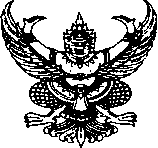 ส่วนราชการ คณะพยาบาลศาสตร์ โทร. ๑๑๗๐๐	ที่ อว ๐๖๓๑.๑๗/        	   วันที่      	 เรื่อง  ขออนุญาตเข้ารับการอบรม            (รูปแบบออนไลน์)                                                     2                เรียน  คณบดี 		 	ด้วย  (สถาบัน/หน่วยงาน) ...............................................จัดโครงการ....................................................................(อบรม/ประชุม/สัมมนา) ....................................................................................................(รูปแบบปกติ / รูปแบบออนไลน์)                     ด้วยระบบ ...................................................ระหว่างวันที่ ..............................................................................................................(..........วัน)  		ในการนี้ ข้าพเจ้า  อาจารย์ .................................................................... กลุ่มวิชา............................................................มีความประสงค์ขออนุญาตเข้าร่วม (อบรม/ประชุม/สัมมนา)  ดังกล่าว โดยมีวัตถุประสงค์เพื่อ .........................................................................................................................................................................และนำความรู้/ทักษะที่ได้ไปใช้ประโยชน์/พัฒนาในด้าน ................................................................................. โดยขอเบิกค่าลงทะเบียน จำนวนเงิน ............................... บาท จาก งบประมาณแผ่นดิน กิจกรรมพัฒนาผู้บริหารและอาจารย์  ประจำปีงบประมาณ ๒๕๖๕ (รายละเอียดตามหนังสือ/โครงการ/กำหนดารแนบท้าย) ทั้งนี้ การเข้ารับการอบรมดังกล่าว  ไม่กระทบกับการจัดการเรียนการสอน		จึงเรียนมาเพื่อโปรดพิจารณาอนุญาต       								                 (....................................................................) 									        อาจารย์กลุ่มวิชา.....................................งบประมาณ วงเงินคนละ ๘,๐๐๐ บาทงบประมาณ.......................บาท
ใช้ครั้งนี้ ............................บาท
คงเหลือ ............................บาทเรียน  คณบดี
        เพื่อพัฒนาศักยภาพในวิชาชีพทางการพยาบาล
เห็นควรอนุญาตให้เข้ารับการอบรม/สัมมนา/ประชุมวิชาการ
ดังกล่าว          (............................................)
                  ประธานกลุ่มวิชา 
          		มหาวิทยาลัยราชภัฏรำไพพรรณี “ภูมิปัญญาแห่งภาคตะวันออกสู่สากล”RAMBHAI BARNI RAJABHAT UNIVERSITY : WISDOM OF THE  EAST LEADS TO  INTERENATIONALIZATION